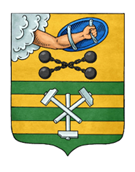 ПЕТРОЗАВОДСКИЙ ГОРОДСКОЙ СОВЕТ26 сессия 28 созываРЕШЕНИЕот 18 сентября 2019 г. № 28/26-503О внесении изменений в Решение Петрозаводскогогородского Совета от 10 ноября 2005 года № XXV/XXI-196«Об установлении и введении в действие на территорииПетрозаводского городского округа земельного налога»В соответствии с главой 31 Налогового кодекса Российской Федерации, руководствуясь статьей 19 Устава Петрозаводского городского округа, Петрозаводский городской СоветРЕШИЛ:1. Внести в Решение Петрозаводского городского Совета от 10.11.2005 № XXV/XXI-196 «Об установлении и введении в действие на территории Петрозаводского городского округа земельного налога» следующие изменения:1.1. Абзац 2 подпункта 2.1 пункта 2 изложить в следующей редакции:«не используемых в предпринимательской деятельности, приобретенных (предоставленных) для ведения личного подсобного хозяйства, садоводства или огородничества, а также земельных участков общего назначения, предусмотренных Федеральным законом от 29 июля 2017 года № 217-ФЗ «О ведении гражданами садоводства и огородничества для собственных нужд и о внесении изменений в отдельные законодательные акты Российской Федерации.».1.2. Абзац 3 подпункта 2.1 пункта 2 исключить.1.3. Подпункт 3.3 пункта 3 изложить в следующей редакции: «3.3. пенсионеры, получающие пенсию, назначаемую в порядке, установленном пенсионным законодательством, а также лица, достигшие возраста 60 и 55 лет (соответственно мужчины и женщины), которым в соответствии с законодательством Российской Федерации выплачивается ежемесячное пожизненное содержание.».1.4. В подпункте 4.3 пункта 4 слова «уплачивают налог не позднее 30 апреля года, следующего за истекшим налоговым периодом, и» исключить.2. Подпункты 1.1 и 1.2 пункта 1 настоящего Решения вступают в силу с 1 января 2020 года.ПредседательПетрозаводского городского Совета                                   Г.П. БоднарчукГлава Петрозаводского городского округа                          И.Ю. Мирошник